Администрация Новорахинского сельского поселенияПОСТАНОВЛЕНИЕот 30.11.2021 № 319д. Новое РахиноОб отмене постановлений Администрации Новорахинского сельского поселенияВ соответствии с пп.3 п.10 ст.23 Федерального  закона  от 31 июля 2021 г. № 248-ФЗ «О государственном контроле (надзоре) и муниципальном контроле в Российской Федерации»,	Администрация Новорахинского сельского поселения  ПОСТАНОВЛЯЕТ:Отменить  постановления  Администрации Новорахинскогосельского поселения :от 18.11.2021 № 295 «Об утверждении перечня индикаторов риска нарушения обязательных требований при осуществлении муниципального контроля в сфере благоустройства  на территории Новорахинского сельского поселения»;от 18.11.2021 № 296 «Об утверждении перечня индикаторов риска нарушения обязательных требований  при осуществлении муниципального контроля на автомобильном транспорте, городском наземном электрическом транспорте и в дорожном хозяйстве в границах населённых пунктов Новорахинского сельского поселения». 2.Опубликовать постановление в муниципальной газете «Новорахинское вести» и разместить на официальном сайте Администрации сельского            поселения и информационно-телекоммуникационной сети «Интернет».Глава администрации	Г.Н. Григорьев____________________________________________________________________________Администрация Новорахинского сельского поселенияПОСТАНОВЛЕНИЕот 30.11.2021 № 320д. Новое РахиноО комиссии по координации работы по противодействию коррупции  в Новорахинском сельском поселенииВ соответствии с Указом Президента Российской Федерации от 15 июля 2015 года № 364 «О мерах по совершенствованию организации деятельности в   области противодействия коррупции», Администрация Новорахинского сельского поселения ПОСТАНОВЛЯЕТ: 1.Утвердить прилагаемое Положение и состав комиссии по                 координации работы по противодействию коррупции в Новорахинском  сельском поселении .2.Признать утратившими силу постановления Администрации              сельского поселения:от  17.03.2011 № 39 «О комиссии по профилактике и противодействию коррупции в Новорахинском сельском поселении»;от 09.11.2015 № 205 «О внесении изменений в постановление              Администрации Новорахинского сельского поселения от17.03.2011 № 39.3. Опубликовать постановление в муниципальной газете              «Новорахинские вести» и разместить на официальном сайте  Администрации Новорахинского сельского поселения в информационно–телекоммуникационной сети «Интернет».Глава администрации                   Г.Н. ГригорьевУтверждено постановлением Администрации Новорахинского сельского поселения от  30.11.2021 № 320Положение  о комиссии по координации работы по противодействию коррупции в Новорахинском сельском поселении 1. Общие положения1.1. Комиссия по координации работы по противодействию коррупции в Новорахинском сельском поселении (далее- Комиссия) является постоянно действующим координационным органом при Главе администрации           Новорахинского сельского поселения (далее- Глава  администрации,             Администрация поселения ).1.2. Комиссия в своей деятельности руководствуется Конституцией           Российской Федерации, федеральными конституционными законами,         федеральными законами, указами и распоряжениями Президента Российской Федерации, постановлениями и распоряжениями Правительства Российской Федерации, иными нормативными правовыми актами Российской                    Федерации, нормативными правовыми актами Новгородской области,             нормативными правовыми актами органов местного самоуправления              сельского поселения , а также настоящим Положением.1.3. Комиссия осуществляет свою деятельность во взаимодействии с  Комитетом  по  внутренней политике Новгородской области, отделом по профилактике коррупционных и иных правонарушений  Администрации         Губернатора Новгородской области.2. Основные задачи комиссии2.1. Основными задачами Комиссии являются:2.1.1. Обеспечение исполнения решений Комиссии по координации         работы по противодействию коррупции в Новгородской области на территории Новорахинского сельского поселения2.1.2. Подготовка предложений о реализации государственной политики в области противодействия коррупции Главе администрации;2.1.3. Обеспечение координации деятельности органов местного          самоуправления сельского поселения  по реализации государственной       политики в области противодействия коррупции;2.1.4. Обеспечение согласованных действий органов местного              самоуправления сельского поселения, а также их взаимодействия с             отделениями территориальных органов федеральных  и региональных             государственных органов при реализации мер по противодействию             коррупции в сельском поселении;2.1.5. Обеспечение взаимодействия органов местного самоуправления сельского поселения с гражданами, институтами гражданского общества, средствами массовой информации, научными организациями по вопросам противодействия коррупции;2.1.6. Информирование общественности о проводимой органами           местного самоуправления сельского поселения работе по противодействию коррупции.3. Полномочия комиссии3.1. Комиссия в целях выполнения возложенных на нее задач              осуществляет следующие полномочия:3.1.1. Подготавливает предложения по совершенствованию нормативных правовых актов о противодействии коррупции Главе администрации;3.1.2. Разрабатывает меры по противодействию коррупции, а также по устранению причин и условий, порождающих коррупцию;3.1.3. Разрабатывает рекомендации по организации антикоррупционного просвещения граждан в целях формирования нетерпимого отношения к             коррупции и антикоррупционных стандартов поведения;3.1.4. Организует:подготовку проектов нормативных правовых актов органов местного  самоуправления сельского поселения по вопросам противодействия                         коррупции;разработку плана противодействия коррупции в Администрации            поселения и планов противодействия коррупции в муниципальных                   учреждениях (далее- План противодействия коррупции), а также контроль за их            реализацией, в том числе путем мониторинга эффективности          реализации мер по противодействию коррупции, предусмотренного этим Планом;3.1.5.Принимает меры по выявлению (в том числе на основании            обращений граждан, сведений, распространяемых средствами массовой          информации, протестов, представлений, предписаний федеральных,             региональных государственных органов) причин и условий, порождающих коррупцию, создающих административные барьеры;3.1.6. Оказывает содействие развитию общественного контроля за       реализацией Плана противодействия коррупции;3.1.7.Осуществляет подготовку ежегодного доклада о деятельности в  области противодействия коррупции, обеспечивает его размещение на     официальном сайте Администрации поселения в информационно-телекоммуникационной сети «Интернет», опубликование в средствах         массовой информации и направление в федеральные. региональные                государственные органы (по их запросам).4. Порядок формирования комиссии4.1. Положение о Комиссии и персональный состав Комиссии            утверждаются постановлением Администрации поселения.4.2. Комиссия формируется в составе председателя Комиссии, его             заместителя, секретаря и членов Комиссии.4.3. Председателем Комиссии является Глава администрации поселения или лицо, временно исполняющее его обязанности.4.4. Передача полномочий члена Комиссии другому лицу не                 допускается.4.5. Участие в работе Комиссии осуществляется на общественных               началах.4.6. На заседания Комиссии могут быть приглашены представители          отделений территориальных органов федеральных государственных органов, государственных органов Новгородской области, органов местного            самоуправления муниципального района , организаций и средств массовой информации.4.7. По решению председателя Комиссии для анализа, изучения и          подготовки экспертного заключения по рассматриваемым Комиссией              вопросам к ее работе могут привлекаться на временной или постоянной            основе эксперты.5. Организация деятельности комиссии и порядок ее работы5.1. Работа Комиссии осуществляется на плановой основе, которая утверждается Комиссией.5.2. Заседания Комиссии ведет председатель Комиссии или по его        поручению заместитель председателя Комиссии.5.3. Заседания Комиссии проводятся, как правило, один раз в квартал. В случае необходимости по инициативе председателя Комиссии, заместителя председателя Комиссии, а также члена Комиссии (по согласованию с             председателем Комиссии или его заместителем и по представлению             секретаря Комиссии) могут проводиться внеочередные заседания Комиссии.5.4. Заседания Комиссии проводятся открыто (разрешается присутствие лиц, не являющихся членами Комиссии). В целях обеспечения                         конфиденциальности при рассмотрении соответствующих вопросов                 председателем Комиссии или в его отсутствие заместителем председателя Комиссии может быть принято решение о проведении закрытого заседания Комиссии (присутствуют только члены Комиссии и приглашенные на            заседание лица).5.5. Решение Комиссии в течение 3 рабочих дней со дня заседания          Комиссии оформляется протоколом, который подписывают члены Комиссии, принимавшие участие в ее заседании.5.6. Для реализации решений Комиссии могут издаваться нормативные правовые акты органов местного самоуправления сельского поселения , а также даваться поручения Главы администрации.5.7. По решению Комиссии из числа членов Комиссии или                  уполномоченных ими представителей, а также из числа представителей            органов местного самоуправления сельского поселения, представителей           общественных организаций и экспертов могут создаваться рабочие группы по отдельным вопросам.5.8. Председатель Комиссии:осуществляет общее руководство деятельностью Комиссии;утверждает план работы Комиссии (ежегодный план);утверждает повестку дня очередного заседания Комиссии;дает поручения в рамках своих полномочий членам Комиссии;представляет Комиссию в отношениях с федеральными                               государственными органами, государственными органами Новгородской    области, органами местного самоуправления муниципального района,        организациями и гражданами по вопросам, относящимся к полномочиям  Комиссии.5.9. Обеспечение деятельности Комиссии, подготовку материалов к     заседаниям Комиссии и контроль за исполнением принятых ею решений осуществляет секретарь Комиссии.5.10. Секретарь Комиссии:обеспечивает подготовку проекта плана работы Комиссии (ежегодного плана), формирует повестку дня ее заседания, координирует работу по        подготовке необходимых материалов к заседанию Комиссии, проектов            соответствующих решений, ведет протокол заседания Комиссии;информирует членов Комиссии, приглашенных на заседание лиц,            экспертов, иных лиц о месте, времени проведения и повестке дня заседания Комиссии не позднее, чем за 7 рабочих дней до дня заседания, обеспечивает их необходимыми материалами;оформляет протоколы заседаний Комиссии;организует выполнение поручений председателя Комиссии, данных по результатам заседаний Комиссии.5.11. По решению председателя Комиссии информация о решениях            Комиссии полностью или в какой-либо части может передаваться средствам массовой информации для опубликования.Утверждён постановлением АдминистрацииНоворахинского сельского поселения от  30.11.2021  № 320СОСТАВкомиссии по координации работы по противодействию  коррупции в Новорахинском сельском поселении____________________________________________________________________________________Совет депутатов Новорахинского сельского поселенияРЕШЕНИЕот 30.11.2021 № 76 д. Новое РахиноОб утверждении ключевых и индикативных показателей,    перечня индикаторов риска муниципального контроля в сфере благоустройства на территории Новорахинского сельского поселения на 2022 годВ соответствии с Федеральным законом от 31.07.2020 № 248-ФЗ «О государственном контроле (надзоре) и муниципальном контроле в Российской Федерации».Совет депутатов Новорахинского сельского поселения РЕШИЛ:Утвердить ключевые и  индикативные показатели муниципального контроля в сфере благоустройства на территории  Новорахинского сельского поселения.Утвердить  перечень индикаторов риска по муниципальному контролю в сфере благоустройства на территории   Новорахинского сельского поселения.3.Установить, что решение  вступает в силу с 01.01.2022 года.4.Опубликовать постановление в муниципальной газете «Новорахинское вести» и разместить на официальном сайте Администрации сельского поселения и информационно-телекоммуникационной сети «Интернет».Глава поселения            Г.Н.  ГригорьевУТВЕРЖДЕНЫ   Решением Совета депутатов    Новорахинского сельского  поселения                                                                                                                        от 30.11.2021№76Ключевые показатели и  индикативные показатели по муниципальному контролю в сфере благоустройства на территории Новорахинского сельского поселения на 2022 годКлючевые показатели и их целевые значения, индикативные показатели по муниципальному контролю в сфере благоустройства на территории  Новорахинского сельского поселения на 2022 год.Ключевые показатели по муниципальному  контролю в сфереблагоустройства на территории Новорахинского сельского и их целевые значения: 2. Индикативные показатели в сфере муниципального  контроля в сфере благоустройства на территории Новорахинского сельского  поселения       на 2022 год:1) количество обращений граждан и организаций о нарушении обязательных требований, поступивших в контрольный орган;2) количество проведенных контрольным органом внеплановых контрольных мероприятий;3) количество принятых прокуратурой решений о согласовании проведения контрольным органом внепланового контрольного мероприятия;4) количество выявленных контрольным органом нарушений обязательных требований;5) количество устраненных нарушений обязательных требований;6) количество поступивших возражений в отношении акта контрольного мероприятия;7) количество выданных контрольным органом предписаний об устранении нарушений обязательных требованийИндикативные показатели муниципального контроля в сфере благоустройства на территории Новорахинского сельского поселения       УТВЕРЖДЕНРешением Совета депутатов                                    Новорахинского сельского  поселения    от 30.11.2021 № 76ПЕРЕЧЕНЬ ИНДИКАТОРОВ РИСКАнарушения обязательных требований в сфере муниципального контроля в сфере благоустройства на территории Новорахинского сельского поселения.	1.Не сформировано понимание исполнения требований в сфере благоустройства у подконтрольных субъектов; 2.Необходимость дополнительного информирования подконтрольных субъектов по вопросам соблюдения требований в сфере благоустройства; 3.Не создана система обратной связи с подконтрольными субъектами по вопросам применения требований правил благоустройства, в том числе с использованием современных информационно-телекоммуникационных технологий._______________________________________________________________________________________Совет депутатов Новорахинского сельского поселенияРЕШЕНИЕот 30.11.2021 № 77 д. Новое РахиноОб утверждении ключевых и  индикативных показателей, перечня индикаторов риска в рамках муниципального контроля на автомобильном транспорте, городском наземном электрическом транспорте и в дорожном хозяйстве в Новорахинском сельском поселении на 2022 годВ соответствии с Федеральным законом от 31.07.2020 № 248-ФЗ «О государственном контроле (надзоре) и муниципальном контроле в Российской Федерации»  и Федеральным законом от 06.10.2003 № 131-ФЗ "Об общих принципах организации местного самоуправления в Российской Федерации                             Совет депутатов Новорахинского сельского поселения РЕШИЛ:1.Утвердить ключевые и  индикативные показатели по  муниципальному контролю на автомобильном транспорте, городском наземном электрическом транспорте и в дорожном хозяйстве в Новорахинском сельском поселении .2.Утвердить  перечень индикаторов риска по муниципальному контролю на автомобильном транспорте, городском наземном электрическом транспорте и в дорожном хозяйстве в Новорахинском сельском поселении.3.Установить, что настоящее решение вступает в силу с 1 января 2022 года.4.Опубликовать решение в  муниципальной газете «Новорахинские вести» и разместить на официальном сайте Администрации        Новорахинского сельского поселения в информационно-телекоммуникационной сети «Интернет».Глава поселения             Г.Н.  ГригорьевУТВЕРЖДЕНЫ   Решением Совета депутатов Новорахинского сельского поселения                                                                                                              от 30.11.2021 № 77Ключевые показатели, индикативные показатели в рамках муниципального контроля на автомобильном транспорте, городском наземном электрическом транспорте и в дорожном хозяйстве в Новорахинском сельском поселении            на 2022 годКлючевые показатели и их целевые значения, индикативные показатели в рамках муниципального контроля на автомобильном транспорте, городском наземном электрическом транспорте и в дорожном хозяйстве в Новорахинском сельском поселении на 2022 год.1.Ключевые показатели в рамках муниципального контроля на автомобильном транспорте, городском наземном электрическом транспорте и в дорожном хозяйстве в Новорахинском сельском поселении на 2022 год и их целевые значения:             2. Индикативные показатели в рамках муниципального контроля на автомобильном транспорте, городском наземном электрическом транспорте и в дорожном хозяйстве в Новорахинском сельском поселении на 2022 год:1) количество обращений граждан и организаций о нарушении обязательных требований, поступивших в контрольный орган;2) количество проведенных контрольным органом внеплановых контрольных мероприятий;3) количество принятых прокуратурой решений о согласовании проведения контрольным органом внепланового контрольного мероприятия;4) количество выявленных контрольным органом нарушений обязательных требований;5) количество устраненных нарушений обязательных требований;6) количество поступивших возражений в отношении акта контрольного мероприятия;7) количество выданных контрольным органом предписаний об устранении нарушений обязательных требованийИндикативные показатели муниципального в рамках муниципального контроля на автомобильном транспорте, городском наземном электрическом транспорте и в дорожном хозяйстве в Новорахинском сельском поселении на 2022 год.         УТВЕРЖДЕНЫ     Решением Совета депутатов Новорахинского сельского поселения       от 30.11.2022 №77ПЕРЕЧЕНЬ ИНДИКАТОРОВ РИСКАнарушения обязательных требований в рамках муниципального контроля на автомобильном транспорте, городском наземном электрическом транспорте и в дорожном хозяйстве в Новорахинском сельском поселении 1. Различное толкование содержания обязательных требований подконтрольными субъектами, которое может привести к нарушению ими отдельных обязательных требований;2. Нарушение подконтрольными субъектами обязательных требований, что может повлечь за собой совершение дорожно-транспортных происшествий, причинение вреда жизни и здоровью граждан, причинение материального вреда автотранспортным средствам.____________________________________________________________________________________________________________________________________________________Итоговый документ  по результатам публичных слушаний	В соответствии с решением Совета депутатов Новорахинского сельского поселения от 12.11. 2021  № 73,   29  ноября 2021 года  в здании Администрации Новорахинского сельского поселения состоялись публичные слушания ( в заочной форме ) по проекту бюджета Новорахинского сельского поселения на 2022  год и плановый период 2023  и 2024  годов 	В публичных слушаниях в заочной форме приняли участие восемь    зарегистрированных в установленном порядке граждан.	В ходе публичных слушаний дополнительных предложений по проекту бюджета Новорахинского сельского поселения на 2022 год и плановый период 2023 и 2024  годов   не поступило.Ответственный за проведение  публичных слушаний                                                Г.Н. Григорьев                                                                         ______________________________________________________________________________________________________________________________                                Администрация Новорахинского сельского поселенияПОСТАНОВЛЕНИЕот 30.11.2021 № 321  д. Новое РахиноО прогнозе социально – экономического развития Новорахинского   сельского   поселения на 2022 год и плановый период 2023 и на 2024 годов       	В соответствии со статьей 173 Бюджетного кодекса Российской Федерации, Положением о бюджетном процессе в Новорахинском   сельском   поселении, утвержденным решением Совета депутатов от 27.01.2021 № 30,  Администрация Новорахинского сельского поселения  ПОСТАНОВЛЯЕТ:      	 1.Утвердить   прилагаемый прогноз социально - экономического развития Новорахинского сельского   поселения на 2022 год и плановый период 2023 и на 2024 годов (далее – Прогноз социально-экономического развития).       	2.Опубликовать постановление в муниципальной газете «Новорахинские вести» и в информационно-телекоммуникационной сети Интернет на сайте Администрации Новорахинского   сельского   поселения.  Глава администрации                               Г.Н. ГригорьевУтверждён постановлением Администрации Новорахинского сельского поселения от 30.11.2021 № 321Прогноз   социально-экономического развития Новорахинского сельского   поселения на 2022 год и плановый период 2023 и на 2024 годов                                                        Бюджетная политика	Бюджетная политика Новорахинского  сельского поселения  (далее сельское поселение) в соответствии с Федеральным законом от 6 октября 2003 года   № 131-ФЗ «Об общих принципах организации местного самоуправления в Российской Федерации», Уставом  сельского поселения определена на трехлетний период 2018-2021 годы.Администрация Новорахинского сельского поселения свою деятельность осуществляет самостоятельно на основании ст.15 гл.3 Бюджетного кодекса РФ, имеет собственный бюджет, который предназначен для исполнения расходных обязательств   сельского поселения. Доходы будут включать в себя:  - налоговые поступления в бюджет сельского поселения, которые будут зачисляться в соответствии с Бюджетным кодексом; - безвозмездные поступления от других бюджетов бюджетной системы Российской Федерации, в том числе дотацииОплата труда работников Администрации сельского поселения будет осуществляться в пределах фонда оплаты труда.Прогноз доходной части бюджета поселения на 2022 год и плановый период 2023 и на 2024 годов	Налоговые поступленияНДФЛ2% налога на доходы физических лицПрогнозные оценки поступления данного налога в бюджет поселения характеризуются следующими данными:(тыс. руб.)	Прогнозируемое поступление налога на доходы физических лиц и основано на уровне фактического поступления данного налога в бюджет поселения за 9 месяцев 2021 года.Земельный налогПрогнозируемое поступление данного налога в бюджет Новорахинского сельского поселения на 2022 год и плановый период 2023 и на 2024 годов характеризуется следующими данными:                                                                                                                          (тыс. руб.)	Бюджетным учреждениям предоставлена льгота по уплате налога, что снизило ранее заявленные прогнозные оценки по поступлению земельного налога.Налог на имущество физических лицПрогнозируемое поступление данного налога в бюджет Новорахинского сельского поселения характеризуется следующими данными:                                                                                                                                                                                                                                   (тыс. руб.)	      АкцизыДоходы от уплаты акцизов в бюджет Новорахинского сельского поселения характеризуются следующими данными:                                                                                                            (тыс. руб.)В 2022 году и плановом периоде 2023 и 2024 годов запланировано поступление дотации на выравнивание бюджетной обеспеченности:                                                                                                                          (тыс. руб.)В 2022 году и плановом периоде 2023 и 2024 годов ожидается поступление субвенций: (тыс. руб.)КУЛЬТУРА	Развитие культуры будет осуществляться в соответствии с нормативными правовыми актами Администрации Новорахинского сельского поселения на основании утвержденных планов.	Основными направлениями культурного развития в сельском   поселении являются:формирование духовно - нравственного и гражданского патриотического самосознания;поддержка народного, художественного и прикладного творчества, формирование и развитие эстетических потребностей и вкусов всех социальных и возрастных групп населения;участие в организации и проведение совместно с сельскими ДК, АМОУ «ООШ № 4» мероприятий:к Дню деревни, посвященных защите детей, Дню Победы, Дню пожилого человека, Дню матери, мероприятий по проведению новогодних и рождественских праздников, рождественского благотворительного марафона и других государственных праздников.С целью создания условий для полноценного духовного развития личности, сохранения и развития традиционных видов художественного творчества в сельском поселении планируется:участие населения в традиционных районных фестивалях и конкурсах народного творчества;проведение праздников работников отраслей народного хозяйства, ветеранов, молодежи и детей.	Для широкого доступа всех социальных слоев населения сельского поселения планируется сотрудничество с районными учреждениями культуры и искусства.	На развитие культуры из бюджета сельского   поселения предусмотрено в   2022   году и плановом периоде 2023 и 2024 годов– 4,0 тыс.  рублей.ФИЗИЧЕСКАЯ КУЛЬТУРА И СПОРТ	Развитие сферы физической культуры и спорта в   2022 году и плановом периоде 2023 и 2024 годов будет осуществляться в соответствии с нормативными правовыми актами Администрации Новорахинского сельского поселения на основании утвержденных планов.	Основными направлениями деятельности в сфере физической культуры и спорта являются: повышение качества жизни населения   сельского   поселения, создание условий для занятий физической культурой и спортом, активного отдыха и ведения здорового образа жизни. Главными задачами физической культуры и спорта являются:повышение массовости граждан, занимающихся физической культурой и спортом; организация и проведение массовых оздоровительных и спортивных мероприятий для всех групп населения, детей, подростков, учащихся, взрослого населения (спартакиады, первенства);популяризация, поддержка и развитие массовых видов спорта среди населения сельского   поселения;агитация и пропаганда здорового образа жизни, занятий спортом и физической культурой.На развитие физической культуры и спорта в бюджете сельского поселения предусмотрено в   2022 году и плановом периоде 2023 и 2024 годов– 5,4 тыс. рублей.МОЛОДЕЖНАЯ ПОЛИТИКА      Молодежная политика в поселении будет осуществляться в соответствии с нормативными правовыми актами Администрации Новорахинского сельского поселения на основании утвержденных планов.       Главным  направлением молодежной  политики в сельском поселении будет являться патриотическое воспитание молодежи; поддержка молодежи, оказавшейся  в трудной  жизненной  ситуации;  работа с молодыми семьями; содействие в организации летнего отдыха;  пропаганда здорового образа жизни; содействие в организации труда и занятости молодежи; выявление, продвижение и поддержка активности молодежи и ее достижений в различных сферах.Основные задачи:продолжение работы на территории   сельского   поселения по пропаганде здорового образа жизни, профилактике наркомании, токсикомании, табакокурения и др.;формирование гражданско-патриотического сознания, создание условий для эффективной социализации и самореализации молодежи, повышение качества жизни; улучшению физического здоровья молодого поколения;планирование работы на территории   сельского   поселения по организации и осуществлению мероприятий по работе с детьми и подростками.	На развитие и поддержку направлений молодежной политики в бюджете   сельского   поселения предусмотрено в   2022 году и плановом периоде 2023 и 2024 годов – 1,0 тыс. рублей.БЛАГОУСТРОЙСТВО   ТЕРРИТОРИИ   СЕЛЬСКОГО   ПОСЕЛЕНИЯОрганизация благоустройства и озеленения территории    сельского   поселения будет осуществляться следующим образом:озеленение населённых пунктов сельского поселения (посадка новых насаждений, уход за старыми, в т.ч. вырубка больных деревьев и сухостоя);организация уборки территории сельского   поселения от мусора, выявление и ликвидация несанкционированных свалок;содержание воинских захоронений (скашивание травы, уборка мусора, озеленение, косметический ремонт);проведение разъяснительной работы с населением, проживающим в индивидуальных жилых дамах о необходимости заключению договоров с организациями, осуществляющими сбор и вывоз ТБО;подсыпка, ямочный ремонт дорог общего пользования местного значения сельского поселения, замена трубопереездов;благоустройство дворовых территорий многоквартирных домов;покраска игрового комплекса на детских площадках в населенных пунктах Новое Рахино, Сомёнка;подсыпка песка на детские игровые площадки;инвентаризации и паспортизации дорог, регистрация права собственности на дороги;техническое обслуживание сетей наружного освещения;внедрение новых энергосберегающих технологий (энергосберегающие лампы) для обеспечения эффективной работы сетей наружного освещения;установка приборов учета уличного освещения в населенных пункта;проведение конкурса на лучшую придомовую территорию;расчистка дорог в зимний период;содержание и благоустройство   территорий общего пользования, мест массового отдыха населения;благоустройство территорий гражданских кладбищ (ремонт ограждения, скашивание   сорной растительности, выпиливание кустарника, уборка ветровалов и пр.) в населенных пунктах Нестеровичи, Локотско, Старое Рахино, Колокола, Сомёнка, Ракушино, Китово; капитальный ремонт и чистка колодцев общего пользования в населенных пунктах Колокола, Литвиново, Переезд;выявление и оформление в установленном Федеральным законодательством порядке бесхозяйных ветхих и аварийных зданий в населенных пунктах;приобретение и установка указателей с наименованием улиц и номеров домов.	Осуществление муниципального контроля в сфере благоустройства.  		Расходы на благоустройство   из бюджета поселения   планируются   в   2022   году – 3557,6 тыс. рублей, в 2023 году – 2171,0 тыс.  рублей, в 2024 году – 2183,1 тыс. рублей.ДОРОЖНОЕ ХОЗЯЙСТВО (ДОРОЖНЫЕ ФОНДЫ)В бюджете поселения предусмотрены средства на поддержку дорожного хозяйства строительство и модернизацию автомобильных дорог общего пользования, в том числе дорог в поселениях (за исключением дорог федерального назначения) на 2022 год 3472,4 тыс.  рублей, на плановый период 2023 г – 2809,3 тыс. рублей и 2024 г. в сумме 2839,9 тыс.  рублей.Организация дорожной деятельности в отношении автомобильных дорог местного значения в границах населённых пунктов сельского поселения включает мероприятия в соответствии с утверждёнными планом:осуществление муниципального дорожного контроля;создание и обеспечение безопасности дорожного движения;обеспечение функционирования парковок (парковочных мест);размещение и содержание малых архитектурных сооружений (форм);и прочееЗАНЯТОСТЬ НАСЕЛЕНИЯ              Система мер по обеспечению занятости населения будет осуществляться по следующим направлениям:материальная поддержка граждан, участвующих в общественных работах в период активного поиска постоянной работы;информирование населения о положении на рынке труда, наличии учебных мест.ПОТРЕБИТЕЛЬСКИЙ РЫНОК         Основными направлениями в этой области являются:	Создание условий для обеспечения жителей населенных пунктов сельского поселения стационарной телефонной связью, радиосвязью, мобильной связью, возможностью подключения к «Интернету»;	Содействие в обеспечении населения услугами почтовой связи и обеспечения корреспонденцией;взаимодействие с организациями торговли, общественного питания по созданию условий для предоставления качественных услуг населению, расширению ассортимента товаров и предоставляемых услуг, удовлетворения спроса населения в пределах сельского поселения товаром продовольственных и непродовольственных групп;создание благоприятных условий для развития малого и среднего предпринимательства в сфере потребительского рынка.СЕЛЬСКОЕ ХОЗЯЙСТВО           Основные мероприятия будут направлены на содействие в развитии агропромышленного комплекса;обеспечение сенокосом и пастбищами;  повышение уровня жизни сельского населения;содействие в развитии личного подсобного хозяйства;содействие   в развитии и обеспечении устойчивого производства сельхозпродукции и пчеловодства    роста количества сельскохозяйственных животных и птицы в крестьянских и личных подсобных хозяйствах; обеспечение контроля за использованием земель.	Сельскохозяйственными предприятиями на территории сельского поселения являются: сельскохозяйственное предприятие ООО «Белгранкорм-Великий Новгород», 864 личных подсобных хозяйствПОЖАРНАЯ БЕЗОПАСНОСТЬ               Плановые мероприятия по защите населения сельского поселения от чрезвычайных ситуаций будут осуществляться по следующему направлению: проведение мер по обеспечению первичной пожарной безопасности.	К мероприятиям, по первичным мерам пожарной безопасности относятся: оборудование подъездов к пожарным водоемам   содержание и текущий ремонт действующих пожарных водоемов установление, оснащение (обновление взамен утраченного и (или) испорченного) щитов пожарной безопасности в населённых пунктах поселения пожарным инвентарём.Обновление, покраска щитов красной краской.Создание условий для деятельности добровольной пожарной охраны сельского поселения.Планируется чистка источников наружного противопожарного водоснабжения в населенных пунктах Старое Рахино, Ламерье, Локотско, Ракушино.Денежные средства планируемые в бюджете поселения на обеспечение первичных мер пожарной безопасности на 2022 год и плановый период 2023 и 2024 годов – 35,6 тыс.  рублей.ЗАЩИТА ОТ ЧРЕЗВЫЧАЙНЫХ СИТУАЦИЙ Мероприятия по защите населения от чрезвычайных ситуаций будут осуществляться по основным направлениям:               обеспечение готовности органов управления, сил и средств к реагированию на чрезвычайные ситуации;	  -в области обеспечения пожарной безопасности:осуществление комплекса мероприятий, направленных на снижение количества пожаров и гибели людей при пожарах, внедрение современных средств профилактики пожаров и пожаротушения.УПРАВЛЕНИЕ МУНИЦИПАЛЬНЫМ ИМУЩЕСТВОМ	Владение, пользование и распоряжение имуществом сельского поселения будет осуществляться в соответствии с Федеральным законом от 06.10.2003 года № 131-ФЗ «Об общих принципах организации местного самоуправления в Российской Федерации» Уставом сельского поселения, нормативными правовыми актами органов местного самоуправления.	В условиях совершенствования управления земельными ресурсами продолжится осуществление муниципального земельного контроля за использованием земель поселения;	 проведение технической инвентаризации объектов недвижимости (в том числе бесхозяйных) и регистрация прав муниципальной собственности;	вовлечение в хозяйственный оборот неиспользуемого либо неэффективно используемого имущества путем передачи в аренду, оперативное управление, продажи, либо приватизации._____________________________________________________________________________________________________________________________________________________________________Осуществление контроля и своевременный учёт выборочного и бесхозяйного имущества.	Ведение Реестра муниципального имущества сельского поселения, контроль за его сохранностью и эффективным использованием. МЕСТНОЕ САМОУПРАВЛЕНИЕРазвитие местного самоуправления  неразрывно связано с  основными положениями федерального законодательства: в 2022 году и плановом периоде 2023 и 2024 годах продолжится реализация Федерального закона от 6 октября 2003 года N 131-ФЗ « Об общих принципах организации местного самоуправления в Российской Федерации».	В целях решения вопросов местного значения будет осуществляться дальнейшая работа по разработке нормативно – правовой базы местного самоуправления, внесению изменений и дополнений в нормативные правовые акты администрации сельского поселения;повышение квалификации и профессиональной переподготовки муниципальных служащих.	Продолжится практика проведения единых информационных дней, личного приема граждан Главой сельского поселения, отчетов Главы сельского поселения, а также других мероприятий по обеспечению связи с населением сельского поселения, в том числе посредством информационно-телекоммуникационной связи «Интернет». Продолжается развитие информационной сети сельского поселения в соответствии с целевой программой «Развитие информатизации на территории Новорахинского сельского поселения на 2021 -2023 годы».	Планируется оказание информационной, методической, консультативной поддержки общественными организациями. Продолжат свою деятельность Совет ветеранов сельского поселения.	Будет продолжаться проводиться разъяснение законодательных актов, затрагивающих права и свободы граждан, информирование населения о деятельности органов местного самоуправления сельского поселения, социально-экономической жизни и другим вопросам через муниципальную газету «Новорахинские вести» и в ТКС Интернет.        Бюджетом Новорахинского сельского поселения предусмотрены средства на обеспечение деятельности Главы администрации на 2022 год и плановый период 2023 и 2024 годов в сумме 784,000 тыс. рублей.		На обеспечение деятельности аппарата Администрации области в 2022 году –2617,677 тыс. рублей, на 2023 год 2413,327 тыс. рублей и 2024 год – 2238,670 тыс. рублей.НАЦИОНАЛЬНАЯ ОБОРОНАРасходные обязательства сельского поселения в сфере национальной обороны определяются:   Федеральным законом от 28 марта 1998 года №53 –ФЗ «О воинской обязанности и военной службе»  Постановлением Правительства Российской Федерации от 29 апреля 2006 года № 258 «О Субвенциях на осуществление полномочий по первичному воинскому учёту на территориях, где отсутствуют военные комиссариаты»;  Областным законом от 7 июня 2006 года № 678-ОЗ «О расчете субвенций органам местного самоуправления на осуществление государственных полномочий по первичному воинскому учёту на территориях, где отсутствуют военные комиссариаты».   Расходы на осуществление органами местного самоуправления федеральных полномочий по первичному воинскому учёту на территориях, где отсутствуют военные комиссариаты, предусмотрены в 2022 г. – 95,100 тыс. рублей, в 2023 г. в сумме 98,210 тыс.  рублей, в 2024 г. 101,544 тыс. рублей.ДРУГИЕ ОБЩЕГОСУДАРСТВЕННЫЕ ВОПРОСЫ    На осуществление отдельных государственных полномочий по определению перечня должностных лиц, уполномоченных составлять протоколы об административных правонарушениях в отношении граждан в 2022 году и плановом периоде 2023 и 2024 гг. будет выделено 0,500 тыс. рублей.    Также в 2022 году и плановом периоде 2023 и 2024 годов выделяются средства по возмещение затрат по содержанию штатных единиц, осуществляющих переданные полномочия области (по организации деятельности по сбору (в том числе раздельному сбору), транспортированию, обработке, утилизации, обезвреживанию и захоронению твердых коммунальных отходов) в сумме 101,5 рублей.СОЦИАЛЬНАЯ ПОЛИТИКА   На 2022 год в сумме 85,1 тыс. рублей и плановый период 2023 и 2024 годов в бюджете Новорахинского сельского поселения предусмотрены средства на доплаты к пенсиям муниципальным служащим в сумме 85,1 тыс. рублей.______________________________________________________________________________Администрация Новорахинского сельского поселенияПОСТАНОВЛЕНИЕ                                                                                                                           от 30.11.2021   № 323                                                                                                                                                        д. Новое РахиноО     предварительных   итогах   социально -экономического       развития    Новорахинского сельского поселения  за 9 месяцев 2021 года и      ожидаемые        итоги      социально –экономического    развития       Новорахинского сельского    поселения    за   2021 год   В целях разработки проекта бюджета Новорахинского сельского поселения на 2021 год, в соответствии с требованиями Бюджетного Кодекса Российской Федерации и Положения «О бюджетном процессе в Новорахинском сельском поселении», утвержденного решением Совета депутатов от 27.01.2021 № 30,Администрация Новорахинского сельского поселенияПОСТАНОВЛЯЕТ: 1. Утвердить прилагаемые предварительные итоги социально -   экономического     развития Новорахинского   сельского      поселения за 9 месяцев 2021 года и ожидаемые итоги социально - экономического развития Новорахинского сельского поселения за 2021 год.2. Опубликовать постановление в муниципальной газете «Новорахинские вести» и разместить в информационно-телекоммуникационной сети «Интернет» на официальном сайте Администрации Новорахинского сельского поселения.3. Контроль за исполнением настоящего постановления оставляю за собой.Глава администрации            Г.Н. ГригорьевУтверждены постановлением Администрации Новорахинского сельского поселения от 30.11.2021 №  323Предварительные итоги социально - экономического развития Новорахинского сельского поселения за 9 месяцев 2021 года и ожидаемые итоги социально-экономического развития Новорахинского сельского поселения за 2021 годДеятельность Администрации Новорахинского сельского поселения в текущем финансовом году, как и в прежние годы, была направлена  на удержание достигнутой ранее положительной динамики развития экономики, на повышение деловой и инвестиционной активности  как базы для устойчивого наполнения бюджета Новорахинского сельского поселения (далее – бюджет поселения), улучшение ситуации в социальной сфере, на комфортность проживания на территории Новорахинского сельского поселения (далее – поселение).Оценка ожидаемого исполнения бюджета Новорахинского сельского поселения произведена с учетом фактического исполнения бюджетов по состоянию на 1 октября 2021 года.В течение 2021 года сохранялась стабильная социально-экономическая ситуация в поселении.  Принимались необходимые меры для обеспечения нормальных условий для проживания жителей поселения, их социальной защиты и поддержки, соблюдения на территории поселения общественной безопасности и правопорядка.В уходящем году продолжалась целенаправленная работа по дальнейшей стабилизации экономического состояния предприятий поселения. По отрасли животноводства в 2021 году сохранена тенденция наращивания производства основных видов животноводческой и растениеводческой продукции. На территории поселения работает сельскохозяйственный агропромышленный комплекс «Белгранкорм -Великий Новгород».Определяющую роль в промышленности поселения играют заготовка древесины и лесоперерабатывающее производство. В данном секторе экономики заняты индивидуальные предприниматели.  Налоговые отчисления от предпринимательства имеют тенденцию к увеличению. С предпринимателями ведется постоянная работа по легализации своих доходов и своевременной уплате налоговых отчислений.Администрацией поселения в 2021 году, как и в предыдущие годы, осуществляются виды поддержки субъектов малого предпринимательства, не требующие финансовых затрат. Малое предпринимательство в поселении развивается по следующим направлениям: торговля продовольственными и непродовольственными товарами, заготовка и переработка древесины. Население отдаленных деревень, где нет магазинов, обеспечивается продуктами питании и товарами первой необходимости передвижными автолавками.Большинство предприятий и организаций поселения во всех отраслях имеют устойчивое экономическое и финансовое положение, исключение составляет отрасль сельского хозяйства, здесь наблюдаются отрицательные тенденции, связанные, прежде всего с нехваткой квалифицированных кадров в отрасли сельского хозяйства. В улучшении благосостояния жителей поселения играет немаловажную роль инвестиционная политика, проводимая Администрацией поселения.Основными задачами инвестиционной политики поселения в текущем финансовом году является создание условий для развития инвестиционной деятельности, мобилизации имеющихся и привлечении инвестиционных ресурсов в реальный сектор экономики.В современных условиях именно инвестиции способны существенно пополнить бюджет Новорахинского сельского поселения, увеличить численность работающих, раскрыть инновационный потенциал. Работа по привлечению инвестиций в течение 2021 года проводилась Администрацией поселения по всем направлениям. На сегодняшний день Администрацией поселения продолжается поиск инвесторов для создания новых предприятий на территории Новорахинского сельского поселения, осуществляется деятельность по формированию свободных инвестиционных площадок под застройку жилья, развитие сельскохозяйственного и промышленного производства. Утверждён перечень муниципального имущества (10 земельных участков) в целях предоставления его во владение и (или) пользование субъектам малого и среднего предпринимательства и организациям, образующим инфраструктуру поддержки малого и среднего предпринимательства.Одним из приоритетных направлений развития физкультуры и спорта в поселении является создание условий для занятий населения физкультурой и спортом. С целью возрождения традиций, развития народного творчества и совершенствования культурно-досуговой деятельности поселения                                                                                                              проводятся культурно массовые мероприятия для всех слоев населения. Приоритетные направления молодёжной политики в 2021 году включают в себя: поддержку молодёжи, оказавшейся в трудной жизненной ситуации; работу с молодыми семьями; профилактику табакокурения, алкоголизма, наркомании в молодежной среде. Патриотическое воспитание молодёжи в текущем году, как и в прошлые годы, осуществляется через   кружковую, лекционную работу в сельских домах культуры и библиотеках, проведение патриотических пробегов и митингов, посвящённых Дню Победы Для обеспечения населения услугами связи, торговли, общественного питания на территории сельского поселения функционируют 3 отделения почтовой связи, 1 кафе, 3 магазина.  Обеспечение услугами связи и товарами первой необходимости жителей населённых пунктов, в которых отсутствуют или не работают почтовые отделения, магазины, осуществляется передвижными ОПС и индивидуальными предпринимателями.Рабочими местами трудоспособное население сельского поселения обеспечивают сельскохозяйственный агропромышленный комплекс «Белгранкорм -Великий Новгород», Новорахинское и Локотское лесничества, 3 АЗС, предприятия малого и среднего предпринимательства, торговли, культуры, образования.  Медицинское обслуживание населения осуществляется Новорахинским ФАБ и Крестецкой больницей.   Проведены 3 выезда  мобильной  бригады «Здоровье» в состав которой входят  медработники  Крестецкой ЦРБ  и  специалисты социальной службы Администрации Крестецкого муниципального района, специалисты Администрации сельского поселения    в населённые пункты Локотско, Сомёнка, Старое Рахино, Новое Рахино, Ламерье по осмотру на дому  граждан, в основном  престарелых  и с ограниченными возможностями.  Обследовано 68 человек. _____________________________________________________________________________________________________________________________________________________________________Проводятся прием граждан по личным вопросам, встречи с населением. информационные дни, ежемесячные выезды специалистов пенсионного фонда.  В здании администрации функционировало территориальное обособленное подразделение отдела МФЦ Крестецкого района.За 9 месяцев 2021 года от граждан поступало 9 письменных обращений граждан, Проведено 4 публичных слушаний по вопросам Устава и Бюджета сельского поселения, 9 собрания граждан 6 по дворовых обходов (43 н.п.), охвачено населения 669 чел. Обращения, вопросы и пожелания граждан в  основном  носят  социально- экономический, бытовой  характер: по  улучшению жилищных условий, о работе  автобусного обслуживания населения, обеспечения населения услугами торговли, медицины, об обеспечении дровами, по водоснабжению,  электроснабжению, ремонту уличного освещения, содержанию и ремонту  дорог, вопросы, связанные с адресным хозяйством,  предоставлением  и   использованием  земельных  участков,  также  оформлением  в  собственность  объектов  недвижимости и  другие.  Численный состав Администрации сельского поселения включает 2,8 ед. муниципальных служащих, 2 ед. служащих и 3 ед. обслуживающего персонала. Администрацией поселения осуществлялись нотариальные действия по составлению доверенностей, завещаний, удостоверение подписи. Администрацией сельского поселения ведется работа по осуществлению государственных полномочий –Осуществление первичного воинского учета.Администрацией сельского поселения ведется работа по осуществлению переданных отдельных государственных полномочий области по организации деятельности по сбору (в том числе раздельному сбору), транспортированию, обработке, утилизации, обезвреживанию и захоронению твердых коммунальных отходов. Организован сбор и вывоз мусора ,осуществляется  контроль за  порядком сбора и вывоза ТБО и КГО, контролируется  выполнение Правил благоустройства и санитарного содержания территории поселения юридическими и физическими лицами, независимо от форм их собственности.».Для  обеспечения первичных мер пожарной безопасности в границах поселения за 9 месяцев  2021 года проведено  собраний  в 26 населённых пунктах , проинструктировано  по соблюдению мер пожарной безопасности 795 человека, проверено 302 домовладений граждан,   проведено 3 заседания КЧС и ПБ, принято 3 решения, которые опубликованы в муниципальной газете «Новорахинские вести» и размещены на сайте Администрации сельского поселения. Приведена в соответствие нормативно-правовая база по вопросам ГО.  В целях популяризации форм участия населения в организации местного самоуправления, стимулирования социальной активности, достижений граждан на территории Новорахинского сельского поселения создан ТОС, ППМИ.В 2021 году ТОС «Локотской» получили   субсидию из областного бюджета на реализацию проектов местных инициатив граждан в общей сумме 59000 руб., Субсидия бюджетам городских и сельских поселений Новгородской области на реализацию общественно значимых проектов по благоустройстве сельских территорий в общей сумме 641800рублей.В 2021 году для повышения эффективности планирования и расходования бюджетных средств Администрацией Новорахинского сельского поселения приняты муниципальные программы:  «Устойчивое развитие сельских территорий в Новорахинском сельском поселении   на 2021 -2023 годы» подпрограммы: «Развитие, реализация и поддержка местных инициатив граждан, проживающих в сельской местности, в реализации общественно значимых проектов» 	исполнение за 9 мес. (тыс. руб. - % к плану)		Организация благоустройства территорий населенных пунктов Новорахинского сельского поселения» 	618,03-32%	«Развитие физической культуры и спорта, организация досуга и обеспечение услугами культуры жителей Новорахинского сельского поселения» 	4,0-38%	«Обеспечение первичных мер пожарной безопасности в Новорахинском сельском поселении» 	17,453-70%	«Энергосбережение и повышение энергетической эффективности на территории Новорахинского сельского поселения» 	241,912- 86%	«Развитие малого и среднего предпринимательства в Новорахинском сельском поселении 	 0-полномочия переданы Администрации Крестецкого муниципального района	«Комплексное развитие сельских территорий»	641,8-100%«Развитие информатизации на территории Новорахинского сельского поселения   на 2021 -2023 годы»	111,246- 82%  «Повышение эффективности бюджетных расходов Новорахинского сельского поселения   на 2021 -2023 годы»	4,372-100% «Осуществление дорожной деятельности на территории Новорахинского сельского поселения на 2021-2023 годы»	383,830- 9%«Развитие и совершенствование форм местного самоуправления на территории Новорахинского сельского поселения на 2021- 2023 годы»	0В ходе реализации программ достигнуты следующие результаты:1) Содержание и ремонт дорог общего пользования составило 383,830 тыс. руб.;2) в рамках мероприятий программы по освещению и ремонту уличного освещения освоено 606,00 тыс. руб. Основная часть денежных средств уходит на оплату за электроэнергию по уличному освещению по предварительной оценки до конца года на эти цели будет направлено + 300,0 тыс. рублей. На территории поселения функционирует 286 светильников. Администрацией поселения осуществляется систематический контроль за освещением населенных пунктов, заменой ламп и ремонт электроприборов уличного освещения.;3) проводились работы по благоустройству воинских захоронений, обновлялись списки погибших во время ВОВ.  4) в течении года проводилась работа по благоустройству территории поселения, а именно, выкашивание сорной растительности в местах массового отдыха населения, спортивных площадках, работа по выявлению несанкционированных свалок и их уборка. Осуществляется контроль за графиком сбора и вывоза ТБО, выполнением Правил благоустройства и санитарного содержания территории поселения юридическими и физическими лицами, независимо от форм их собственности. На сегодняшний день сбор мусора централизовано вывозится Региональным оператором ООО «Экосервис» 1 раз в месяц по всем населённым пунктам   сельского поселения, что значительно уменьшило образование стихийных свалок на территории поселения.5) установлена контейнерная площадка в д. Локотско. В течении всего отчетного периода специалистами Администрации поселения велась работа населением по вопросу исполнения доходной части бюджета.Проведена работа с населением по уплате налогов.Проводились мероприятия по выявлению неиспользованных земельных участков.Доходная часть бюджета поселения в 2021 году сформирована  из налоговых и неналоговых доходов и безвозмездных поступлений в объеме равном 5288,2 тыс. руб. Фактически за 9 месяцев 2021 года исполнение доходной части составило 2623,6 тыс. руб., или 49 % к плановым показателям бюджета поселения, по ожидаемой оценке за 2021 год исполнение должно составить 5288,2 тыс. руб. или 100,0 % по отношению к плановым показателям бюджета  2021 года.По итогам 9 месяцев 2021 года также достигнуты следующие результаты основных показателей бюджета Новорахинского сельского поселения:исполнение доходной части бюджета поселения за 2021 год оценивается в 11287,4 тыс. рублей или 100 процентов к плану. Ожидаемое исполнение расходной части бюджета поселения составит 12220,7 тыс. рублей или 80 процента. В ходе реализации налоговой политики в 2021 году особое внимание было уделено своевременности и полноте уплаты земельного налога и налога на имущество физических лиц: - организовывались личные встречи с должниками, проводилась информационно-разъяснительная работа по своевременной уплате земельного налога и налога на имущество физических лиц;  По предварительной оценке, план по расходам по окончании года будет выполнен ориентировочно на 100%.  Ведется работа по изысканию ресурсов для выполнения всех взятых на себя социальных обязательств; обеспечено выполнение всех выплат, которые предусмотрены действующим законодательством. По предварительной оценке, план в части финансирования расходов в сфере культуры, социальной политики, спорта и молодежной политики будет ориентировочно выполнен на 100%. По итогам 9 месяцев 2021 года организация бюджетного процесса в поселении соответствует требованиям бюджетного и налогового законодательства Российской Федерации, соблюдаются нормы и ограничения, установленные Бюджетным кодексом Российской Федерации.Одним из важнейших показателей качества уровня жизни является повышение материального положения населения поселения.В этой связи Администрацией поселения прилагались особые усилия к тому, чтобы позитивные изменения в экономике поселения позитивно сказались и на жизни людей, проживающих на территории поселения. Вместе с тем, на сегодняшний день остается ряд нерешенных проблем, требующих особого внимания, к которым в первую очередь относятся: недостаточность собственной налоговой базы поселения для исполнения им полномочий по решению вопросов местного значения и опережающий рост расходных обязательств в связи с реализацией реформы местного самоуправления.Таковы основные предварительные итоги социально-экономического развития поселения в 2021 году. Главным результатом уходящего года стало закрепление положительной динамики развития поселения и повышение на основе этого уровня жизни наших людей.-_______________________________________________________________________________________Администрация Новорахинского сельского поселенияПОСТАНОВЛЕНИЕот 30.11.2021 № 328д. Новое РахиноОб утверждении Порядка формирования и ведения реестра источников доходов бюджета Новорахинского сельского поселенияВ соответствии со статьей 55 Федерального Закона от 06 октября 2003 года № 131-ФЗ «Об общих принципах организации местного самоуправления в Российской Федерации», статьей 47.1 Бюджетного кодекса Российской Федерации и в целях организации учета источников доходов бюджета Новорахинского сельского поселения, Администрация Новорахинского сельского поселения ПОСТАНОВЛЯЕТ:           1. Утвердить прилагаемый Порядок формирования и ведения реестра источников доходов бюджета Новорахинского сельского поселения.            2.Опубликовать настоящее постановление в муниципальной газете«Новорахинские вести» и на официальном сайте информационно-телекоммуникационной сети Интернет.  3.Настоящее постановление вступает в силу с 01 января 2022 года. 4.Контроль за исполнением данного постановления оставляю за собой.Глава администрации            Г.Н. ГригорьевУтверждён постановлением Администрации Новорахинского сельского поселения от 30.11.2021 №328Порядок формирования и ведения реестра источников доходов бюджета Новорахинского сельского поселения1. Настоящий порядок формирования и ведения реестра источников доходов бюджета Новорахинского сельского поселения (далее – Порядок), разработан в соответствии с Бюджетным кодексом Российской Федерации. Порядок устанавливает основные принципы и правила формирования и ведения реестра источников доходов бюджета Новорахинского сельского поселения 2. Для целей настоящего Порядка применяются следующие понятия:- перечень источников доходов  бюджета Новорахинского сельского поселения – свод (перечень) федеральных налогов и сборов, региональных и местных налогов, страховых взносов на обязательное социальное страхование, иных обязательных платежей, других поступлений, являющихся источниками формирования доходов бюджета Новорахинского сельского поселения с указанием правовых оснований их возникновения, порядка расчета (размеры, ставки, льготы) и иных характеристик источников доходов бюджета Новорахинского сельского поселения, определяемых настоящим Порядком;- реестр источников доходов бюджета – свод информации о доходах бюджета по источникам дохода бюджета Новорахинского сельского поселения в, формируемой в процессе составления, утверждения и исполнения бюджета, на основании перечня источников бюджета Новорахинского сельского поселения.3. Формирование и ведение реестра источников доходов бюджета Новорахинского сельского поселения осуществляется ведущим специалистом Администрации Новорахинского сельского поселения (далее – ведущий специалист) в соответствии с требованиями настоящего Порядка.____________________________________________________________________________________________________________________________________________________________________4. Ведущий специалист осуществляет проверку фрагментов реестра источников доходов, на предмет отсутствия искажений и неточностей в обязательных реквизитах муниципальных правовых актов органов местного самоуправления Администрации Новорахинского сельского поселении  и заключенных Администрацией Новорахинского сельского поселения договоров и соглашений (отдельных статей, пунктов, подпунктов, абзацев нормативных правовых актов, договоров и соглашений), содержащихся в представленном фрагменте реестра источников доходов, а также на предмет соответствия нормам действующего законодательства муниципальных правовых актов.5. Формирование и ведение реестра источников доходов бюджета Новорахинского сельского поселения осуществляется в бумажном и электронном форматах.6. Формирование и ведение реестра источников доходов бюджета Новорахинского сельского поселения осуществляется путём внесения в систему «Электронный бюджет» сведений об источниках доходов бюджета Новорахинского сельского поселения, обновления и (или) исключения этих сведений.7. Формирование и ведение реестра источников доходов бюджета Новорахинского сельского поселения осуществляется по форме согласно приложению к настоящему Порядку.8. Данные реестра используются при составлении проекта бюджета Новорахинского сельского поселения на очередной финансовый год и на плановый период._______________________________________________________________________________Администрация Новорахинского сельского поселенияПОСТАНОВЛЕНИЕот 30.11.2021№ 329д. Новое РахиноОб утверждении порядка и сроков внесения изменений в перечень главных администраторов доходов бюджета Новорахинского сельского поселенияВ соответствии с Постановлением Правительства Российской Федерации от 16 сентября 2021 года № 1569  «Об утверждении общих требований к  закреплению за органами государственной власти (государственными органами) субъекта Российской Федерации, органами управления территориальными фондами обязательного медицинского страхования, органами местного самоуправления, органами местной администрации полномочий главного администратора доходов бюджета и к утверждению перечня главных администраторов доходов бюджета субъекта Российской Федерации, бюджета территориального фонда обязательного медицинского страхования, местного бюджета», Администрация Новорахинского сельского поселения  ПОСТАНОВЛЯЕТ: 1.Утвердить прилагаемые Порядок и сроки внесения изменений в перечень главных администраторов доходов бюджета Новорахинского сельского поселения.2. Настоящее постановление применяется к правоотношениям, возникающим при составлении и исполнении бюджета Новорахинского сельского поселения, начиная с бюджета на 2022 год и на плановый период 2023 и 2024 годов. 3. Опубликовать настоящее постановление в муниципальной газете«Новорахинские вести» и на официальном сайте информационно-телекоммуникационной сети Интернет. Глава администрации	Г.Н. ГригорьевУтвержден постановлением администрации   Новорахинского сельского поселенияот 30.11.2021  № 329                                                                                                                                                                                                                                  Порядок и сроки внесения изменений в перечень главных администраторов доходов бюджета Новорахинского сельского поселения Настоящий Порядок устанавливает правила и сроки внесения изменений в перечень главных администраторов доходов (далее Перечень) бюджета Новорахинского сельского поселения (далее местный бюджет). В Перечень могут быть внесены изменения в случае:изменения бюджетных полномочий главных администраторов доходов местных бюджетов (далее - главные администраторы доходов) по осуществлению ими операций с доходами бюджета Новорахинского сельского поселения;изменения кода вида (подвида) доходов местного бюджета;изменения наименования кода вида (подвида) доходов местного бюджета;необходимости включения в Перечень кода вида (подвида) доходов местного бюджета.3. В случае необходимости внесения изменений в Перечень территориальные органы (подразделения) федеральных органов государственной власти (государственных органов) и (или) казенные учреждения, находящиеся в их ведении, территориальное учреждение Центрального банка Российской Федерации, органы государственной власти (государственные органы) Новгородской области, органы местного самоуправления и отраслевые органы Администрации Новорахинского сельского поселения осуществляющие бюджетные полномочия главных администраторов доходов, (далее заявители) направляют в комитет финансов Администрации Крестецкого муниципального района  предложения в письменном виде с указанием следующей информации:основание для внесения изменения в Перечень;наименование и код главного администратора доходов;код вида (подвида) доходов местного бюджета;наименование кода вида (подвида) доходов бюджета.4. Рассмотрение комитетом финансов Администрации Крестецкого муниципального района предложений осуществляется в течение 10 рабочих дней со дня их поступления.5. По итогам рассмотрения предложений комитетом финансов Администрации Крестецкого муниципального района в срок, установленный пунктом 4 настоящих Порядка и сроков:разрабатывает проект правового акта Администрация Новорахинского сельского поселения о внесении изменений в Перечень, в случае отсутствия замечаний к представленной заявителем информации в соответствии с пунктом 3 настоящих Порядка и сроков;информирует заявителя в письменном виде об отказе во внесении изменений в Перечень с указанием причин отказа.6. Основаниями для отказа во внесении изменений в Перечень являются:отсутствие в нормативном правовом акте Министерства финансов Российской Федерации, утверждающем коды видов доходов бюджетов и соответствующие им коды аналитической группы подвидов доходов бюджетов, кода вида доходов местного бюджета, предлагаемого заявителем к включению в Перечень;не указание кода подвида доходов местного бюджета:утвержденного Министерством финансов Российской Федерации по видам доходов  бюджета Новорахинского сельского поселения, главными администраторами которых являются органы государственной власти Российской Федерации, Центральный банк Российской Федерации, и (или) находящиеся в их ведении казенные учреждения; утвержденного министерством финансов Новгородской области по видам доходов местного бюджета, главными администраторами которых являются органы государственной власти (государственные органы) Новгородской области;утвержденного органом местного самоуправления Администрация Новорахинского сельского поселения по видам доходов местного бюджета, главными администраторами которых являются орган местного самоуправления Администрация Новорахинского сельского поселения;несоответствие наименования кода вида (подвида) доходов местного бюджета, коду вида (подвида) доходов местного бюджета;отсутствие полномочий у заявителя по администрированию дохода местного бюджета, предлагаемого к включению в Перечень.  7. После устранения причин отказа во внесении изменений в Перечень, указанных в пункте 6 настоящих Порядка и сроков, заявитель вправе повторно направить в комитет финансов Администрации Новорахинского сельского поселения предложение о внесении изменений в Перечень.___________________________________________________________Администрация Новорахинского сельского поселенияПОСТАНОВЛЕНИЕот 30..11.2021 № 330д. Новое РахиноОб утверждении перечня главных администраторов источников финансирования дефицита бюджета Новорахинского сельского поселения, порядка и сроков внесения изменений в перечень главных администраторов источников финансирования дефицита бюджета Новорахинского сельского поселения В соответствии со статьей 160.2 Бюджетного кодекса Российской Федерации, Постановлением Правительства Российской Федерации от 16 сентября 2021 года № 1568 «Об утверждении общих требований к закреплению за органами государственной власти (государственными органами) субъекта Российской Федерации, органами управления территориальными фондами обязательного медицинского страхования, органами местного самоуправления, органами местной администрации полномочий главного администратора источников финансирования дефицита бюджета и к утверждению перечня главных администраторов источников финансирования дефицита бюджета субъекта Российской Федерации, бюджета территориального фонда обязательного медицинского страхования, местного бюджета». Администрация Новорахинского сельского поселения ПОСТАНОВЛЯЕТ:1.Утвердить прилагаемые:Перечень главных администраторов источников финансирования дефицита бюджета Новорахинского сельского поселения;Порядок и сроки внесения изменений в перечень главных администраторов источников финансирования дефицита бюджета Новорахинского сельского поселения.2.Настоящее постановление применяется к правоотношениям, возникающим при составлении и исполнении бюджета Новорахинского сельского поселения, начиная с бюджета на 2022 год и на плановый период 2023 и 2024 годов.3. Опубликовать настоящее постановление в муниципальной газете«Новорахинские вести» и на официальном сайте информационно-телекоммуникационной сети Интернет. Глава администрации                                Г. Н. Григорьев                                                 Приложение 1 к постановлениюАдминистрации Новорахинского                                                                                        сельского поселения   от 30.11.2021    № 330Перечень главных администраторов источников финансирования дефицита бюджета Новорахинского сельского поселения                                                                                                          Приложение 2 к постановлениюАдминистрации Новорахинского                                                                                        сельского поселения     от 30.11.2021    № 330Порядок и сроки внесения изменений в перечень главных администраторов источников финансирования дефицита бюджета Новорахинского сельского поселения1. Настоящие Порядок и сроки устанавливают правила и сроки внесения изменений в перечень главных администраторов источников финансирования дефицита бюджета Новорахинского сельского поселения (далее Перечень).2. Предложения по внесению изменений в Перечень (далее Предложение) направляются в Комитет финансов Администрации Крестецкого муниципального района (далее Комитет финансов).3. Предложения в Комитет финансов могут направлять органы местного самоуправления, осуществляющие бюджетные полномочия главных администраторов источников финансирования дефицита бюджета Новорахинского сельского поселения (далее Заявители).4. Рассмотрение Комитетом финансов Предложений осуществляется в течение 10 рабочих дней со дня их поступления.5. По итогам рассмотрения Предложений Комитет финансов в срок, установленный пунктом 4 настоящего Порядка: разрабатывает соответствующий проект правового акта Администрации Новорахинского сельского поселения; в письменном виде информирует Заявителя об отказе в согласовании предложения с указанием причин отказа.6. Основаниями для отказа в согласовании Предложения являются:отсутствие в нормативно-правовом акте Министерства финансов Российской Федерации, устанавливающем коды классификации источников финансирования дефицитов бюджетов и соответствующие им коды аналитической группы вида источников финансирования дефицитов бюджетов, кода группы, подгруппы, статьи источника финансирования дефицитов бюджетов, предлагаемого заявителем к включению в Перечень; несоответствие наименования кода группы, подгруппы, статьи источника финансирования бюджета коду группы, подгруппы, статьи источника финансирования бюджета.7. После устранения несоответствия, указанного в третьем абзаце пункта 6 настоящего Порядка, послужившего основанием для отказа в согласовании предложения, заявитель может направить в Комитет финансов предложение внесении изменений в Перечень повторно.______________________________________________________________КОМИССИЯ ПО ПРЕДУПРЕЖДЕНИЮ И ЛИКВИДЦИИ ЧРЕЗВЫЧАЙНЫХ СИТУАЦИЙ И ОБЕСПЕЧЕНИЯ ПОЖАРНОЙ БЕЗОПАСНОСТИ ПРИ АДМИНИСТРАЦИИ НОВОРАХИНСКОГО СЕЛЬСКОГО ПОСЕЛЕНИЯ (КПЛЧС и ОПБ)Р Е Ш Е Н И Еот 09.12.2021  № 4/1д. Новое Рахино Заслушав доклад  председателя КПЛЧС и ОПБ Администрации сельского поселения Г.Н.Григорьева  об указе Губернатора Новгородской области от 08.12.2021 № 620 «О введении режима чрезвычайной  ситуации»; о  постановлении  Администрации Крестецкого муниципального района от 02.12.2021 № 1439 «О запрете выхода  (выезда) на лёд водоёмов и рек района»; о неблагоприятных метеорологических условиях (снегопад, отключение электроэнергии в нп )Комиссия РЕШИЛА:       1. Информацию, представленную Григорьевым Г.Н. . принять к сведению2.Специалистам Администрации сельского поселения:1) проводить постоянный мониторинг  ЧС   по отключении электроснабжения населённых пунктов сельского поселения 2) провести рейды   по  водным объектам, расположенным на территории сельского поселения с установкой информационных материалов в местах массового выхода (выезда) на лёд:;3) провести профилактическую, разъяснительную работу с населением  по усилению мер противопожарной безопасности. об установлении  запрета выхода (выезда) на лёд посредством размещения листовок, памяток на информационных стендах, в газете «Новорахинские вести», на официальном сайте  Администрации сельского поселения  в ИТС  Интернет.4) провести рейды по контролю  за  расчисткой  подъездных путей к  источникам противопожарного водоснабжения5) проводить мониторинг  содержания, расчистки от снега  дорог  областного  и межмуниципального значения  с  предоставлением информации в  ЕДДС Крестецкого района                             по тел.8 816 59 5-60-223. Рекомендовать  директору  АМОУ  ООШ № 4 (Новорахинская школа) провести инструктажи с учащимися  о  запрете выхода  на лёд. 4. Разместить на сайте Администрации Новорахинского сельского поселения и в муниципальной газете «Новорахинское вести» решение КПЛЧС.	Председатель КПЛЧС и  ОПБ               Г.Н.Григорьев____________________________________________________________________________              О ЗАПРЕТЕ ВЫХОДА НА ЛЁД !В соответствии с постановлением  Администрации Крестецкого муниципального района от 02.12.2021 № 1439  запрещено выходить на лёд с 01.12.2021 до особого распоряженияПАМЯТКА             Следует помнить, что продолжительность ледостава на разных водоемах разная. Как правило, водоемы замерзают неравномерно, по частям: сначала у берега, на мелководье, в защищенных от ветра заливах, а затем уже на середине. На всех водоемах со стоячей водой лед появляется раньше, чем на речках, где льдообразование задерживается течением.Надежным считается лед прозрачный, с зеленоватым оттенком, толщиной не менее 7 см. И такой лед на реках, озерах и других водоемах образуется лишь в период полного его становления.____________________________________________________________________________________Муниципальная газета                  ПЯТНИЦА 3   ДЕКАБРЯ  2021   года                                        № 27 (301)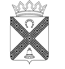 Н о в о р а х и н с к и е          вести2       Новорахинские вести                       пятница 3 декабря  2021 №27    2Ключевые показателиЦелевые значения (%)Процент устраненных нарушений из  числа выявленных нарушений жилищного законодательства60%Процент  проведения внеплановых контрольных (надзорных) мероприятий на очередной календарный год100%Процент отмененных результатов контрольных (надзорных) мероприятий.0Процент обоснованных жалоб на действия (бездействие) контрольного органа и (или) его должностных лиц при проведении контрольных мероприятий от общего количества поступивших жалоб0Процент решений, принятых по результатам контрольных мероприятий, отмененных контрольным органом и (или) судом, от общего количества решений15%Процент внесенных судебных решений о назначении административного наказания по материалам органа муниципального контроля85%Процент отмененных в судебном порядке постановлений по делам об административных правонарушениях от общего количества вынесенных органом муниципального контроля постановлений01.Индикативные показатели, характеризующие параметры проведенных мероприятийИндикативные показатели, характеризующие параметры проведенных мероприятийИндикативные показатели, характеризующие параметры проведенных мероприятийИндикативные показатели, характеризующие параметры проведенных мероприятийИндикативные показатели, характеризующие параметры проведенных мероприятийИндикативные показатели, характеризующие параметры проведенных мероприятийИндикативные показатели, характеризующие параметры проведенных мероприятий1.1.Выполняемость внеплановых проверокВвн = (Рф / Рп) x 100Ввн- выполняемость внеплановых проверокРф - количество проведенных внеплановых проверок (ед.)Рп - количество распоряжений на проведение внеплановых проверок (ед.)100%100%Письма и жалобы, поступившие в Контрольный органПисьма и жалобы, поступившие в Контрольный орган1.2.Доля проверок, на результаты которых поданы жалобыЖ x 100 / ПфЖ - количество жалоб (ед.)Пф - количество проведенных проверок0%0%1.3.Доля проверок, результаты которых были признаны недействительнымиПн x 100 / ПфПн - количество проверок, признанных недействительными (ед.)Пф - количество проведенных проверок (ед.)0%0%1.4.Доля внеплановых проверок, которые не удалось провести в связи с отсутствием собственника и т.д.По x 100 / ПфПо - проверки, не проведенные по причине отсутствия проверяемого лица (ед.)Пф - количество проведенных проверок (ед.)По - проверки, не проведенные по причине отсутствия проверяемого лица (ед.)Пф - количество проведенных проверок (ед.)20%20%1.5.Доля заявлений, направленных на согласование в прокуратуру о проведении внеплановых проверок, в согласовании которых было отказаноКзо х 100 / КпзКзо- количество заявлений, по которым пришел отказ в согласовании (ед.)Кпз- количество поданных на согласование заявленийКзо- количество заявлений, по которым пришел отказ в согласовании (ед.)Кпз- количество поданных на согласование заявлений10%10%1.6.Доля проверок, по результатам которых материалы направлены в уполномоченные для принятия решений органыКнм х 100 / КвнКнм- количество материалов, направленных в уполномоченные органы (ед.)Квн- количество выявленных нарушений (ед.)Кнм- количество материалов, направленных в уполномоченные органы (ед.)Квн- количество выявленных нарушений (ед.)100%100%1.7.Количество проведенных профилактических мероприятийШт.Шт.2.Индикативные показатели, характеризующие объем задействованных трудовых ресурсовИндикативные показатели, характеризующие объем задействованных трудовых ресурсовИндикативные показатели, характеризующие объем задействованных трудовых ресурсовИндикативные показатели, характеризующие объем задействованных трудовых ресурсовИндикативные показатели, характеризующие объем задействованных трудовых ресурсовИндикативные показатели, характеризующие объем задействованных трудовых ресурсовИндикативные показатели, характеризующие объем задействованных трудовых ресурсов2.1.Количество штатных единицЧел.Чел.2.2.Нагрузка контрольных мероприятий на работников органа муниципального контроляКм / Кр= НкКм - количество контрольных мероприятий (ед.)Кр - количество работников органа муниципального контроля (ед.)Нк - нагрузка на 1 работника (ед.)Км - количество контрольных мероприятий (ед.)Кр - количество работников органа муниципального контроля (ед.)Нк - нагрузка на 1 работника (ед.)Ключевые показателиЦелевые значения (%)Процент устраненных нарушений из  числа выявленных нарушений жилищного законодательства60%Процент  проведения внеплановых контрольных (надзорных) мероприятий на очередной календарный год100%Процент отмененных результатов контрольных (надзорных) мероприятий.0Процент обоснованных жалоб на действия (бездействие) контрольного органа и (или) его должностных лиц при проведении контрольных мероприятий от общего количества поступивших жалоб0Процент решений, принятых по результатам контрольных мероприятий, отмененных контрольным органом и (или) судом, от общего количества решений15%Процент внесенных судебных решений о назначении административного наказания по материалам органа муниципального контроля85%Процент отмененных в судебном порядке постановлений по делам об административных правонарушениях от общего количества вынесенных органом муниципального контроля постановлений01.Индикативные показатели, характеризующие параметры проведенных мероприятийИндикативные показатели, характеризующие параметры проведенных мероприятийИндикативные показатели, характеризующие параметры проведенных мероприятийИндикативные показатели, характеризующие параметры проведенных мероприятийИндикативные показатели, характеризующие параметры проведенных мероприятий1.1.Выполняемость внеплановых проверокВвн = (Рф / Рп) x 100Ввн - выполняемость внеплановых проверокРф - количество проведенных внеплановых проверок (ед.)Рп - количество распоряжений на проведение внеплановых проверок (ед.)100%Письма и жалобы, поступившие в Контрольный орган1.2.Доля проверок, на результаты которых поданы жалобыЖ x 100 / ПфЖ - количество жалоб (ед.)Пф - количество проведенных проверок0%1.3.Доля проверок, результаты которых были признаны недействительнымиПн x 100 / ПфПн - количество проверок, признанных недействительными (ед.)Пф - количество проведенных проверок (ед.)0%1.4.Доля внеплановых проверок, которые не удалось провести в связи с отсутствием собственника и т.д.По x 100 / ПфПо - проверки, не проведенные по причине отсутствия проверяемого лица (ед.)Пф - количество проведенных проверок (ед.)20%1.5.Доля заявлений, направленных на согласование в прокуратуру о проведении внеплановых проверок, в согласовании которых было отказаноКзо х 100 / КпзКзо - количество заявлений, по которым пришел отказ в согласовании (ед.)Кпз - количество поданных на согласование заявлений10%1.6.Доля проверок, по результатам которых материалы направлены в уполномоченные для принятия решений органыКнм х 100 / КвнК нм - количество материалов, направленных в уполномоченные органы (ед.)Квн - количество выявленных нарушений (ед.)100%1.7.Количество проведенных профилактических мероприятийШт.2.Индикативные показатели, характеризующие объем задействованных трудовых ресурсовИндикативные показатели, характеризующие объем задействованных трудовых ресурсовИндикативные показатели, характеризующие объем задействованных трудовых ресурсовИндикативные показатели, характеризующие объем задействованных трудовых ресурсовИндикативные показатели, характеризующие объем задействованных трудовых ресурсов2.1.Количество штатных единицЧел.2.2.Нагрузка контрольных мероприятий на работников органа муниципального контроляКм / Кр= НкКм - количество контрольных мероприятий (ед.)Кр - количество работников органа муниципального контроля (ед.)Нк - нагрузка на 1 работника (ед.)План 2021гОжидаемое 2021гПрогноз 2022Прогноз 2023Прогноз 20241356,81356,81303,81348,11403,4План 2021гОжидаемое 2021гПрогноз 2022гПрогноз 2023гПрогноз 2024г2222,02222,01816,01830,01847,0План 2021гОжидаемое 2021гПрогноз 2022гПрогноз 2023гПрогноз 2024г292,0292,0299,7298,5297,4План 2021гОжидаемое 2021гПрогноз 2022гПрогноз 2023гПрогноз 2024г1417,41417,41475,41478,31508,9План 2021гОжидаемое 2021гПрогноз 2022гПрогноз 2023гПрогноз 2024г2734,52734,53230,22540,62481,5План 2021гОжидаемое 2021гПрогноз 2022гПрогноз 2023гПрогноз 2024г199,800199,800197,100200,210203,5445       Новорахинские вести                       пятница 3 декабря  2021 №27    56       Новорахинские вести                       пятница 3 декабря  2021 №27    67       Новорахинские вести                       пятница 3 декабря  2021 №27    78       Новорахинские вести                       пятница 3 декабря  2021 №27    8Код бюджетной классификации Код бюджетной классификации Наименование главного администратора источников финансирования дефицита бюджета Наименование главного администратора источников финансирования дефицита бюджета Наименование главного администратора источников финансирования дефицита бюджета главного администратора источников финансирования дефицита бюджета главного администратора источников финансирования дефицита бюджета источников финансирования дефицита бюджета источников финансирования дефицита бюджета источников финансирования дефицита бюджета 1 2 2 2 3 Администрация Новорахинского сельского поселенияАдминистрация Новорахинского сельского поселенияАдминистрация Новорахинского сельского поселенияАдминистрация Новорахинского сельского поселенияАдминистрация Новорахинского сельского поселения445 01 05 02 01 10 0000 510 01 05 02 01 10 0000 510 Увеличение прочих остатков денежных средств бюджетов сельских поселений Увеличение прочих остатков денежных средств бюджетов сельских поселений 445 01 05 02 01 10 0000 610 01 05 02 01 10 0000 610 Уменьшение прочих остатков денежных средств бюджетов сельских поселений Уменьшение прочих остатков денежных средств бюджетов сельских поселений 9       Новорахинские вести                       пятница 3 декабря  2021 №27    9Муниципальная газета   «Новорахинские вести»Учредитель:Совет депутатов Новорахинского сельского поселения Крестецкого муниципального района Новгородской областисоучредитель:Администрация Новорахинского сельского поселения Крестецкого муниципального района Новгородской области175450 Новгородская область Крестецкий районд. Новое Рахино. д.26.адрес  издателя и редакции:175450 Новгородская область Крестецкий районд. Новое Рахино. д.26телефон: (8 81659) 51-236,факс (8-81659) 51-295adm-novrahino@mail.ruГлавный редактор Г.Н. ГригорьевВерстка, дизайнС.В. СерёгинаГазета выходит по мере необходимости.тираж  35 экз.подписано в печать  03.12.2021по графику ( 12.00), по факту (15.00)Газета отпечатана в Администрации Новорахинского сельского поселения Крестецкого района Новгородской областицена « бесплатно»ответственность за достоверность информации и её соответствие правовым нормам действующего законодательства несёт орган, принявший документ